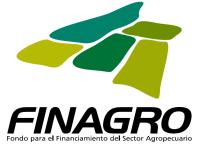 FECHA:	Bogotá D.C., 22 de diciembre de 2014PARA:	INTERMEDIARIOS FINANCIEROSASUNTO:	MODIFICACION MANUAL DE SERVICIOSDe conformidad con lo dispuesto en la Resolución No. 8 de 2014 de la Comisión Nacional de Crédito Agropecuario, por medio de la presente Circular Reglamentaria se efectúa la siguiente modificación al Manual de Servicios de FINAGRO:CAPITULO III - FONDO AGROPECUARIO DE GARANTÍAS FAGTITULO I - FAG PARA OPERACIONES ORDINARIASEn la página 15 se otorga un plazo especial para la presentación de documentos para la solicitud de pago de las garantías de créditos ofrecidos en venta al FONSA. En la página 39 se modifica el cuadro 3.1. La modificación realizada en la página 15 se efectúa también en la Circular Reglamentaria P-36.Como ya es habitual, se envía en su totalidad el Capítulo III y la Circular Reglamentaria P-36 y no sólo las páginas que sufrieron modificación.Cualquier consulta sobre el particular será atendida por la Gerencia Comercial, la Vicepresidencia de Garantías y la Dirección de Administración del FAG.Cordial saludo,ANDRÉS PARIAS GARZÓNRepresentante Legal-Secretario GeneralPágina 1 de 1CIRCULARP - 38 DE 2014